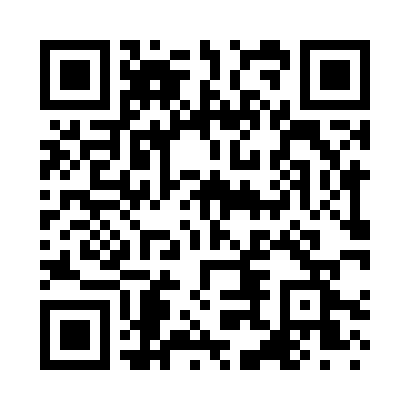 Prayer times for Tahtvere, EstoniaWed 1 May 2024 - Fri 31 May 2024High Latitude Method: Angle Based RulePrayer Calculation Method: Muslim World LeagueAsar Calculation Method: HanafiPrayer times provided by https://www.salahtimes.comDateDayFajrSunriseDhuhrAsrMaghribIsha1Wed2:505:181:106:269:0411:242Thu2:495:161:106:279:0611:253Fri2:485:131:106:299:0911:264Sat2:475:111:106:309:1111:275Sun2:465:081:106:319:1311:286Mon2:455:061:106:339:1511:297Tue2:445:031:106:349:1811:308Wed2:435:011:106:359:2011:309Thu2:424:591:106:369:2211:3110Fri2:414:571:106:389:2411:3211Sat2:404:541:106:399:2611:3312Sun2:394:521:106:409:2911:3413Mon2:384:501:106:419:3111:3514Tue2:374:481:106:439:3311:3615Wed2:364:461:106:449:3511:3716Thu2:364:441:106:459:3711:3817Fri2:354:411:106:469:3911:3918Sat2:344:391:106:479:4111:4019Sun2:334:381:106:489:4311:4120Mon2:334:361:106:499:4511:4221Tue2:324:341:106:509:4711:4222Wed2:314:321:106:519:4911:4323Thu2:304:301:106:529:5111:4424Fri2:304:281:106:539:5311:4525Sat2:294:271:106:549:5511:4626Sun2:294:251:116:559:5711:4727Mon2:284:241:116:569:5911:4828Tue2:284:221:116:5710:0011:4829Wed2:274:211:116:5810:0211:4930Thu2:274:191:116:5910:0411:5031Fri2:264:181:117:0010:0511:51